.Brücke/Tag: Nach der 2. Wand 12 Counts tanzen*Der Tanz beginnt nach 16 Counts mit dem Gesang.SWAY R, SWAY L, BACK, LOCK, BACK, SWAY L, SWAY R, STEP, LOCK, STEPSIDE ROCK, ¼ PADDLE TURN, TOUCH, R KICK, STEP, L COASTER STEPSIDE, TOGETHER, CHASSÉ ¼ TURN R, L ¼ BACK, ¼ TURN FWD, L BACK ROCK, STOMPSWIVET R, CENTRE, SWIVET L, CENTRE (&), TOUCH, STEP ¼ TURN R, STEPS BACK/FWDDer Tanz beginnt von vorn.Ende: In der 7.Wand, 3. Sektion statt 7&8 wie folgt:*Brücke/Tag nach der 2. Wand (6 Uhr):SYNCOPATED ROLLING VINE R, ROCKING CHAIR, SYNCOPATED ROLLING VINE Lline-dance-iris@gmx.deWeekends Look A Little Different (de)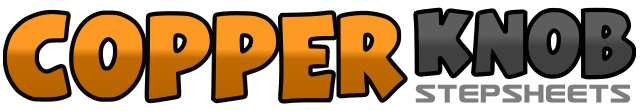 .......Count:32Wand:4Ebene:Low Intermediate.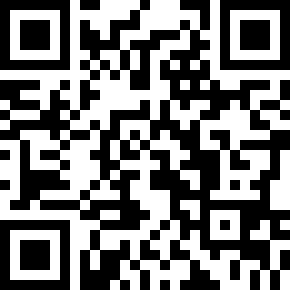 Choreograf/in:Iris Wolff (DE) - Juni 2021Iris Wolff (DE) - Juni 2021Iris Wolff (DE) - Juni 2021Iris Wolff (DE) - Juni 2021Iris Wolff (DE) - Juni 2021.Musik:Weekends Look a Little Different These Days - Brett YoungWeekends Look a Little Different These Days - Brett YoungWeekends Look a Little Different These Days - Brett YoungWeekends Look a Little Different These Days - Brett YoungWeekends Look a Little Different These Days - Brett Young........1-2RF und Hüften nach rechts, Hüften nach links schwingen3&4RF nach hinten, LF vor RF kreuzen, RF nach hinten5-6LF und Hüften nach links, Hüften nach rechts schwingen7&8LF nach vorn, RF hinter LF kreuzen, LF nach vorn1-2RF nach rechts, Gewicht zurück auf LF3Rechte Fußspitze mit ¼ Drehung nach links neben LF absetzen (LF dreht mit), (9 Uhr)&4LF neben RF absetzen (&), RF neben LF auftippen5-6RF nach vorn kicken, RF neben LF absetzen7&8LF nach hinten, RF neben LF absetzen, LF nach vorn1-2RF nach rechts, LF an RF heransetzen3&4RF nach rechts, LF an RF heransetzen, RF mit ¼ Drehung nach rechts vorn (12 Uhr)5-6LF mit ¼ Rechtsdrehung nach hinten, RF mit ¼ Rechtsdrehung nach vorn (6 Uhr)7&8LF nach hinten, Gewicht zurück auf RF (&), LF neben RF aufstampfen1Re. Fußspitze (angehoben) nach rechts & gleichzeitig li. Hacken (angehoben) nach links drehen2Füße zurück zur Mitte drehen3Li. Fußspitze (angehoben) nach links & gleichzeitig re. Hacken (angehoben) nach rechts drehen&4Füße zurück zur Mitte drehen (&), RF neben LF auftippen&5RF mit ¼ Drehung nach rechts vorn (9 Uhr), linken Fuß an RF heransetzen&6RF nach hinten, LF an RF heransetzen&7RF nach vorn, LF an RF heransetzen&8RF nach vorn, LF an RF heransetzen7-8LF nach vorn, ½ Drehung nach rechts1-2RF mit ¼ Drehung nach rechts (9 Uhr), LF mit ½ Drehung nach rechts hinten (3 Uhr)3&4RF mit ¼ Drehung nach rechts (6 Uhr), LF neben RF aufsetzen (&), RF neben LF aufsetzen5-6LF nach vorn, Gewicht zurück auf RF7-8LF nach hinten, Gewicht zurück auf RF9-10LF mit ¼ Drehung nach links (3 Uhr), RF mit ½ Drehung nach links hinten (9 Uhr)11&12LF mit ¼ Drehung nach links (6 Uhr), RF neben LF aufsetzen (&), LF neben RF aufsetzen